School StarHave you signed up to all News alerts? Check your App now to ensure you do not miss any messages.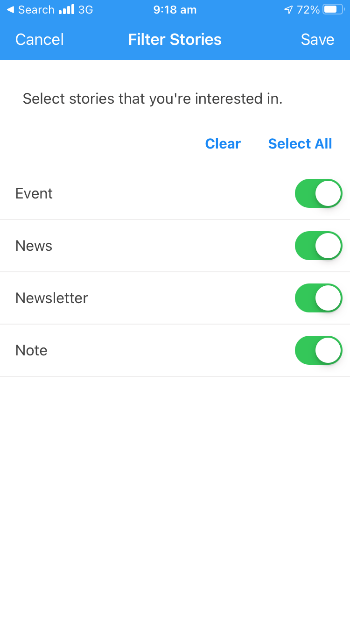 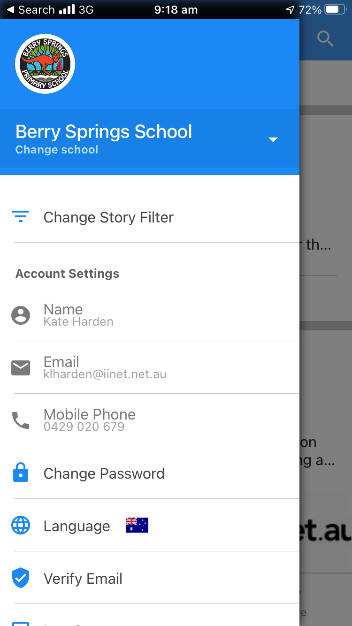 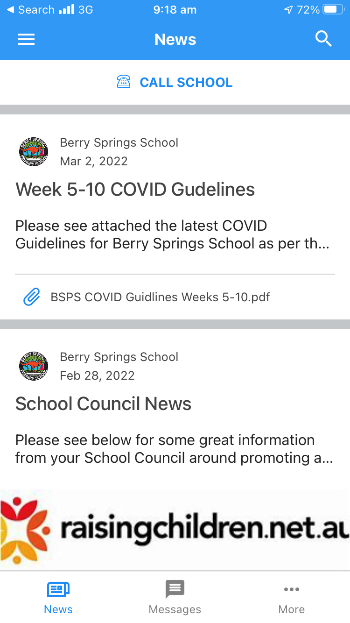 